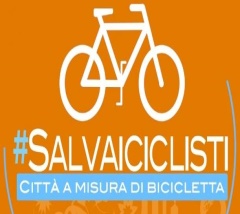 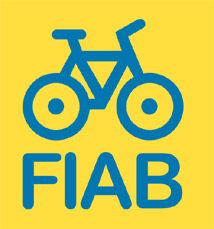 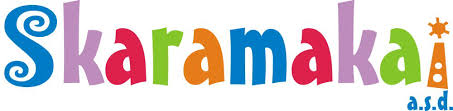 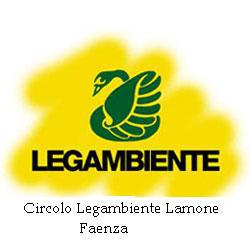 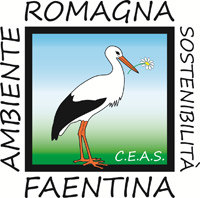 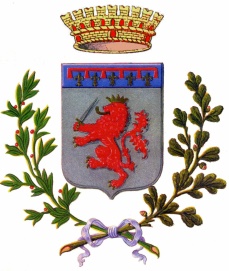 Progetto Km Verdi A.S. 2018-2019 Diario di…………………Classe…….. Scuola………..Città………………La distanza dalla mia casa a scuola è di km….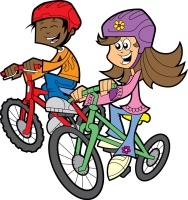 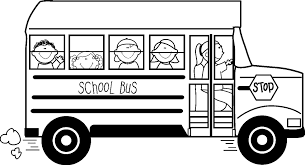 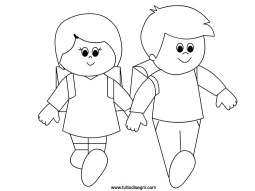 OBIETTIVI DEL PROGETTO: Si vogliono monitorare e incentivare gli spostamenti casa-scuola e ritorno fatti con mezzi ecologici: bici, piedi e mezzi pubblici. Alla fine dell’anno scolastico, (data da definire) ci sarà una festa con un piccolo riconoscimento per tutti i bambini che hanno partecipato. I bambini e le classi che avranno percorso più km verdi e che avranno risparmiato più CO2 all’ambiente, saranno premiati. DESTINATARI: Tutte le famiglie con bambini che frequentano le classi materne, primarie e medie. INDICAZIONI PER LA COMPILAZIONE: Si può fare il monitoraggio nel foglio word, excel o pdf o richiedendo il diario cartaceo. Si segna una X per andata e una X per il ritorno. Si fa una X quando il bambino/ragazzo ha compiuto intero tragitto con mezzi ecologici (bici, piedi, bus, scuolabus) ma anche condividendo auto con altre famiglie (carpooling). Nel caso di intermodalità (bici+piedi, o bus+piedi…) si segna solo il mezzo prevalente. Se si usa anche l’auto per una parte del percorso, si segna auto+piedi ma in questo caso si segnano solo i km fatti a piedi, che non devono essere inferiori a 0,5 km. Questo per incentivare chi va in auto a parcheggiare lontano dalla scuola.Ovviamente, se il bambino viene portato nel sellino dei genitori, o nel carretto-traino bici o in cargo bike è equiparato a un percorso in bici. Se qualcuno ha bisogno del diario cartaceo, può richiederlo a Legambiente, nei numeri sotto indicati. Entro il 15 maggio il monitoraggio  va inviato legambentelamone@libero.it oppure cartaceo presso la sede di Legambiente Corso Matteotti 4/7, 48018 Faenza (RA), Mercoledì e Venerdì: 9.30 – 12.00.Referente del progetto Massimo Sangiorgi 333 6218832 e Linda Maggiori 333 3520627.(Per chi va a piedi, indicare se si fa il piedibus, in quanto i bambini del piedibus vengono già monitorati e premiati).AUTODICHIARAZIONE  DEI GENITORI(da compilare alla fine del monitoraggio e spedire insieme al diario entro il 15 maggio a Legambiente  legambentelamone@libero.it oppure cartaceo presso la sede di Legambiente Corso Matteotti 4/7, 48018 Faenza (RA), Mercoledì e Venerdì: 9.30 – 12.00.Per info e problemi nella compilazione: Massimo Sangiorgi 333 6218832 e Linda Maggiori 333 3520627)………………………………………………………………………………………………………………………………………………………………Io…………………… genitore dell’alunno…………………………………..frequentante la classe……………….Della scuola………………………Data del monitoraggio dal…………………..al…………………………Num.tel o cell:………………(per eventuali contatti).Dichiaro che quanto riportato nella tabella corrisponde al vero:(compilare la parte in neretto, il resto è facoltativo)Nel tragitto casa-scuola e ritorno, il bambino fa una parte del percorso in auto?__Sì –No E’ iscritto al piedibus?_Sì - No_____________________N.tragittiDistanza casa-scuola Km verdi totaliKg di CO2 risparmiataPiedi n. tragittiX0,15=Bici n. tragittiX0,15=BUS n. tragittiX0,11=Carpoolingn. tragittiX0,075=DataMeteo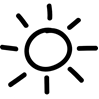       BICIA           RPIEDI A            R SCUOLABUSA           RCARPOOLINGA           RTotDataMeteo      BICIA         RPIEDI A            R SCUOLABUSA           RCARPOOLING A           RTotDataMeteo      BICIA         RPIEDI A            R SCUOLABUSA           RCARPOOLING A          RTotDataMeteo      BICIA         RPIEDI A            R SCUOLABUSA           RCARPOOLING A           RTotDataMeteo      BICIA        RPIEDI A            R SCUOLABUSA           RCARPOOLING A          RTotDataMeteo      BICIA         RPIEDI A            R SCUOLABUSA           RCARPOOLING A          RTotDataMeteo      BICIA         RPIEDI A            R SCUOLABUSA           RCARPOOLING A          RTotDataMeteo      BICIA         RPIEDI A            R SCUOLABUSA           RCARPOOLING A          RTot